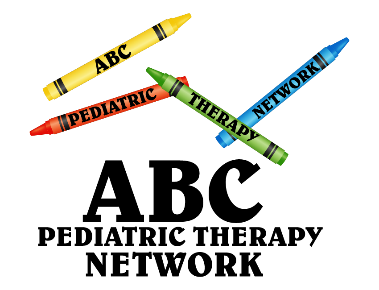 Physical Therapy      Occupational Therapy      Speech TherapyFAX REFERRAL FORM / PRESCRIPTIONPATIENT NAME: _______________________________________________     DATE OF BIRTH: ______________________________Guardian: _________________________________    Phone number: __________________REASON FOR REFERRAL:   OT - Evaluate and Treat        PT - Evaluate and Treat        Speech Therapy - Evaluate and Treat       MEDICAL DIAGNOSIS:  No Known Medical Diagnosis, reason for referral: _______________________________________________________________________  ADD (F90.0) ADHD (F90.1) Angelman Syndrome (Q93.51) Apraxia (R48.2) Arthrogryposis (Q74.3) Asperger Syndrome (F84.5) Autism (F84.0) Cerebral Infarction, Unspecified (I63.9) Central Auditory Processing Disorder (H93.25) Cerebral Palsy, Unspecified (G80.9) Chondromalacia (M94.20) Craniosynostosis (Q75.0) Disorder of CNS, Unspecified (G96.9) Down Syndrome (Q90.9) Ehler’s-Danos Syndrome, Unspecified (Q79.60) Encephalopathy, Unspecified (G93.40) Epilepsy, Unspecified (G40.9 series) Erb’s Palsy, Monoplegia (G83.23) Fracture Fragile X (Q99.2) Hemiplegia unspecified (G81.90) Hydrocephalus, Arnold Chiari Malformation (Q07.02) Hydrocephalus, Congenital, Unspecified (Q03.9) Feeding Difficulties (R63.3)             Height: __________ Weight: __________ Juvenile Rheumatoid Arthritis Monoplegia (G83.23) Muscular Dystrophy, Unspecified (G71.00) Osteogenesis Imperfecta (Q78.0) Pervasive Developmental Disorder (F84.8) Premature Birth, Birth Injury-Unspecified (P15.9) Spina Bifida with Hydrocephalus, Unspecified (Q05.4) Spina Bifida without Hydrocephalus, Unspecified (Q05.5) Spinal Cord Injury Torticollis (M43.6) Traumatic Brain Injury Other: ____________________________________________PRECAUTIONS: Infectious Disease: _____________________________________ Spinal Instability Weight Bearing Restrictions: _____________________________ Allergy: ________________________________ Seizure Disorder Other: ______________________________________________REFERRAL FOR EQUIPMENT: Orthotics				 Assistive Device for Ambulation Wheelchair Seating Recommendations	 Other: _______________________________________________*Please attach any relevant testing results (MBS, GI, neurological work-up, nutritionist, etc.)PHYSICIAN SIGNATURE:__________________________________________________DATE:_________________PHYSICIAN NAME (print):_________________________________________________________________________PHYSICIAN PRACTICE:___________________________________________________________________________PRACTICE PHONE #:_________________________________FAX #:______________________________________